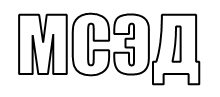 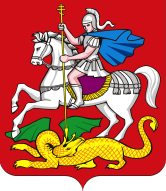 ________________   № ____________		Руководителям органов местногоНа № ___________   от ____________		самоуправления муниципальных	О подаче и рассмотрении апелляций			образований Московской области,	о несогласии с выставленными баллами		осуществляющих управление в	на территории Московской области			сфере образования	в 2016 годуМинистерство образования Московской области в целях подготовки к проведению ЕГЭ в основной период (май – июнь) 2016 года дополнительно информирует о сроках подачи и правилах рассмотрения апелляций о несогласии с выставленными баллами.Конфликтная комиссия Московской области (далее – Конфликтная комиссия) осуществляет рассмотрение апелляций участников ЕГЭ о несогласии с выставленными баллами в соответствии с разделом X Порядка проведения государственной итоговой аттестации по образовательным программам среднего общего образования, утвержденного приказом Минобрнауки России от 26.12.2013 № 1400 (далее – Порядок) и Положением о конфликтной комиссии Московской области, утвержденным приказом министра образования Московской области от 02.03.2016 № 760.Апелляции участников ЕГЭ о несогласии с выставленными баллами подаются в течение двух рабочих дней со дня официального объявления результатов ЕГЭ по соответствующему учебному предмету. Результаты ЕГЭ являются официальными после их утверждения ГЭК Московской области.Апелляции подаются:- обучающимися – в образовательную организацию, в которой они были допущены в установленном порядке к ЕГЭ,- выпускниками прошлых лет – в органы местного самоуправления муниципальных образований Московской области, осуществляющие управление в сфере образования, по месту регистрации на сдачу ЕГЭ.При этом Конфликтная комиссия не рассматривает апелляции по вопросам содержания и структуры заданий по учебным предметам, а также по вопросам, связанным с:нарушением участником ЕГЭ требований, установленных Порядком;неправильным оформлением экзаменационной работы;оцениванием результатов выполнения заданий экзаменационной работы с кратким ответом (часть В).Однако часть В рассматривается на наличие технических ошибок, допущенных при обработке заданий экзаменационной работы с кратким ответом (часть В) региональным центром обработки информации ГБОУ ВО МО «Академия социального управления».В этом случае Конфликтная комиссия вносит соответствующие изменения в приложение к протоколу рассмотрения апелляции.При этом Конфликтная комиссия не вправе применять изменения к ответам на задания с кратким ответом в случае, когда при записи ответа апеллянт применил форму записи (в том числе символы), противоречащую указаниям к заданию КИМ, а также правилам заполнения бланков ЕГЭ.В качестве материалов апелляции Конфликтная комиссия не рассматривает черновики участников ЕГЭ и записи, сделанные в контрольных измерительных материалах (КИМ).При рассмотрении апелляции могут присутствовать апеллянт и (или) его родители (законные представители). Апеллянту, в случае его участия в рассмотрении апелляции, предъявляются материалы апелляционного комплекта документов и заключение экспертов ПК, после чего он письменно в соответствующем поле протокола рассмотрения апелляции  подтверждает, что ему предъявлены изображения выполненной им экзаменационной работы (заполнявшихся им бланков ЕГЭ), файлы с цифровой аудиозаписью его устных ответов, копии протоколов его устных ответов. Апеллянт должен удостовериться в правильности распознавания информации его бланков ЕГЭ и в том, что его экзаменационная работа проверена в соответствии с установленными требованиями.В случае неявки участника ЕГЭ на заседание Конфликтной комиссии апелляция рассматривается в установленном порядке без апеллянта.По результатам рассмотрения апелляции о несогласии с выставленными баллами Конфликтная комиссия принимает одно из решений:- об отклонении апелляции и сохранении выставленных баллов (отсутствие технических ошибок и ошибок оценивания экзаменационной работы);- об удовлетворении апелляции и изменении баллов (наличие технических ошибок и (или) ошибок оценивания экзаменационной работы).При этом в случае удовлетворения апелляции количество ранее выставленных баллов может измениться как в сторону увеличения, так и              в сторону уменьшения количества баллов.Учитывая вышеизложенное, участнику ЕГЭ перед подачей апелляции  рекомендуется предварительно ознакомиться с изображениями бланков его экзаменационной работы на официальном информационном портале ЕГЭ www.ege.edu.ru. Апелляция о несогласии с выставленными баллами может быть отозвана участником ЕГЭ по его собственному желанию.Для этого участник ЕГЭ пишет заявление об отзыве, поданной им апелляции. Обучающиеся подают заявление в образовательные организации, выпускники прошлых лет – в муниципальные органы управления образованием (по месту подачи апелляций о несогласии с выставленными баллами).Муниципальным органам управления образования необходимо организовать ознакомление участников ЕГЭ, их родителей (законных представителей) с данной информацией через образовательные организации, расположенные на территории муниципального образования, а также путем взаимодействия со средствами массовой информации, ведения разделов по вопросам ЕГЭ на официальных сайтах в сети «Интернет» муниципальных органов управления образованием                       и образовательных организаций.При информировании участников ЕГЭ необходимо обратить особое внимание, что для экзаменов, проводимых в основной период (с 27 мая по 30 июня 2016 года), результаты апелляций о несогласии с выставленными баллами в соответствии со сроками подачи и обработки апелляций (письмо Федеральной службы по надзору в сфере образования и науки от 16.03.2016 № 02-111) утверждаются Государственной экзаменационной комиссией Московской области  в период с 27 июня по 1 августа 2016 года.Приложение:  на 2 л. в 1 экз.         МИНИСТЕРСТВО ОБРАЗОВАНИЯ         МОСКОВСКОЙ ОБЛАСТИ          МИНИСТЕРСТВО ОБРАЗОВАНИЯ         МОСКОВСКОЙ ОБЛАСТИ бульвар Строителей,  д. 1, г. Красногорск-7, Московская область, 143407пр. Юбилейный,  д. 59,  г. Химки, Московская область, 141400тел. 8 (498) 602-11-11; факс 8 (498) 602-09-93e-mail: minobr@mosreg.ru; minomos@mail.ruПервый заместитель министра образованияМосковской областиН.Н. Пантюхина